Конференция 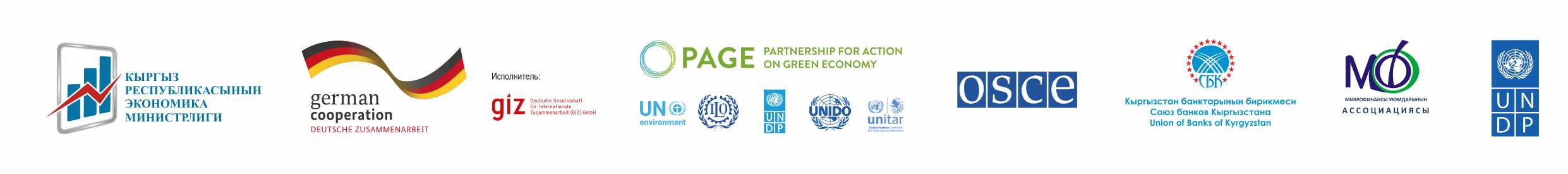 «Зеленые фонды КР: тенденции и перспективы развития устойчивого финансирования»16 октября 2018 годаОтель Орион Бишкек, просп. Эркиндик 21ПРОГРАММА Данное мероприятие проводится Союзом банков Кыргызстана при поддержке ПРООН в Кыргызской Республике и Инициативой PAGE (Партнерские действия для зеленой экономики - UNIDO, UNITAR, ILO, UNDP, UNEP), Deutsche Gesellschaft für Internationale Zusammenarbeit (GIZ) GmbH (Германским обществом по международному сотрудничеству) через региональную программу «Устойчивое землепользование с учетом изменения климата для экономического развития в Центральной Азии» и программного офиса ОБСЕ в Бишкеке, в рамках «Недели зеленой экономики в Кыргызской Республике».По вопросам мероприятия и для дополнительных контактов:Рустам Сарыбаев Союз банков КыргызстанаТел.: +996 312 901058/903058E-mail: sarybaev@ub.kg  08:30-09:00Регистрация участниковWelcome coffee09:00-09:05Открытие. Цели Конференции.09:00-09:05Модератор: Анвар Абдраев - Президент Союза банков Кыргызстана09:05-09:30Приветственные  слова09:05-09:30Анвар Абдраев - Президент Союза банков Кыргызстана; Толкунбек Абдыгулов - Председатель Национального банка КР; Данияр Иманалиев - Заведующий отделом экономики и инвестиции Аппарата Правительства КР;Алиона Никулита – И.о., Постоянного Представителя ПРООН в Кыргызской Республике;Касьен Онезорге - Руководитель отдела экономического сотрудничества и развития Посольства Федеративной Республики Германия в Кыргызской Республике.09:30-10:00Сессия I.09:30-10:00Международная практика внедрения принципов устойчивого финансирования и готовность к климатическому финансированию.Тумурхуу Давахуу - Arig Bank, Монголия, «Опыт Монголии по созданию Зеленого Кредитного Фонда»;Данияр Иманалиев - Заведующий отделом экономики и инвестиции Аппарата Правительства КР;Юлия Холодкова - Координатор Проекта IFC по корпоративному управлению, социальной и экологической устойчивости в КР,               «IFC SBN. Подходы к обеспечению устойчивого развития».10:00-11:20Сессия II.10:00-11:20Практика зеленого финансирования и научный подход.Максатбек  Ишенбаев - Председатель Правления ЗАО «Банк Бай-Тушум», «Зеленая экономика: Зеленое финансирование  – новые возможности для бизнеса»;Наталия Фефилова - Член Правления ЗАО «Банк Компаньон», «Зеленая экономика. Опыт Банка Компаньон»;Чолпон Асакеева - Специалист по развитию МКА Финансовый Фонд "БТ Инновэйшнс", «Зеленые практики Финансового Фонда «БТ Инновэйшнс»;Азамат Акелеев  - Директор, Smart Energy Solutions, «Проблемы финансирования бизнеса в сфере зеленых технологий»;Кубанычбек Алимов - Генеральный директор, КАЗЕКО, «Зеленая экономика: Энергоэффективное оборудование»;Бакыт Тыналиева - Председатель Высшей аттестационной комиссии Кыргызской Республики, ДМН, профессор, «Влияние науки на развитие Зеленой экономики»;Азамат Ибраимов - Главный банкир, ЕБРР, «Мобилизация частного сектора для продвижения зеленых технологий».11:20-11:40Сессия III.11:20-11:40«Комплекс мероприятий по внедрению принципов устойчивого финансирования для банков и микрофинансовых компаний»-  Илим Абдиев - Эксперт Союза банков Кыргызстана, «Реализация принципов зеленого финансирования в работе банковского сектора»;- Алишер Акбаралиев - Исполнительный директор Ассоциации микрофинансовых организаций КР, «Интеграционные процессы сектора микрофинансирования в зеленую экономику в КР».11:40-12:00Вопросы и ответы12:00-12:10Подведение итогов, принятие резолюции12:10-13:00Кофе-брейк